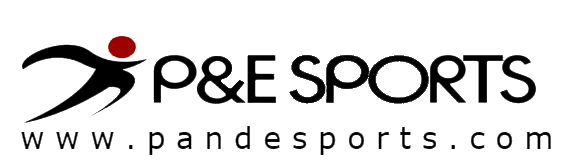 Arrow Vale Sports Centre
In the event of an emergency please acquire our contact number from a member of our on-duty staff. 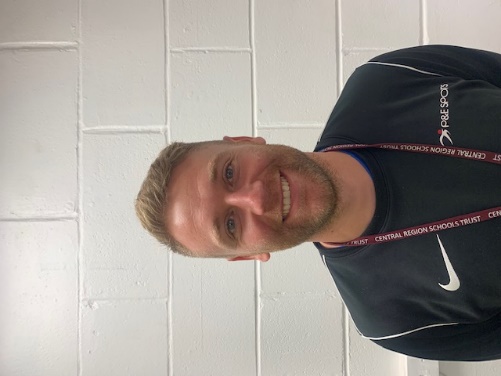 David Phelan – pandesports@gmail.comSenior Lead for Safeguarding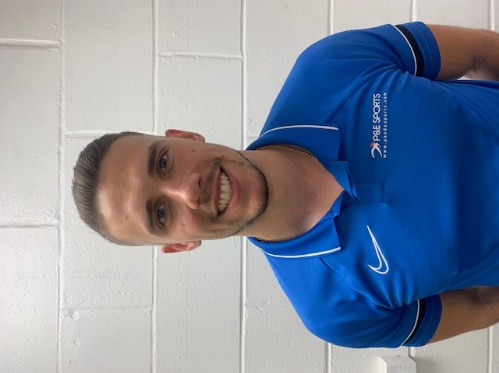 Daniel Noke – sportscentres@pandesports.comDeputy Senior Lead for Safeguarding